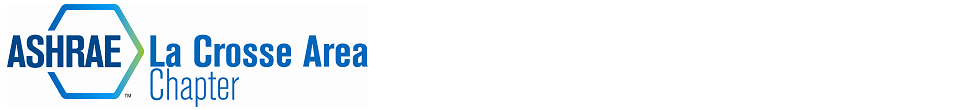 2021 CRC History Display.  The La Crosse Area Chapter of ASHRAE has a long tradition and we want that to be on display for everyone to see, even if they can’t come see our display in person. So, below contains our most recent chapter history display and a list of our previous year’s history reports sorted by type.  Enjoy!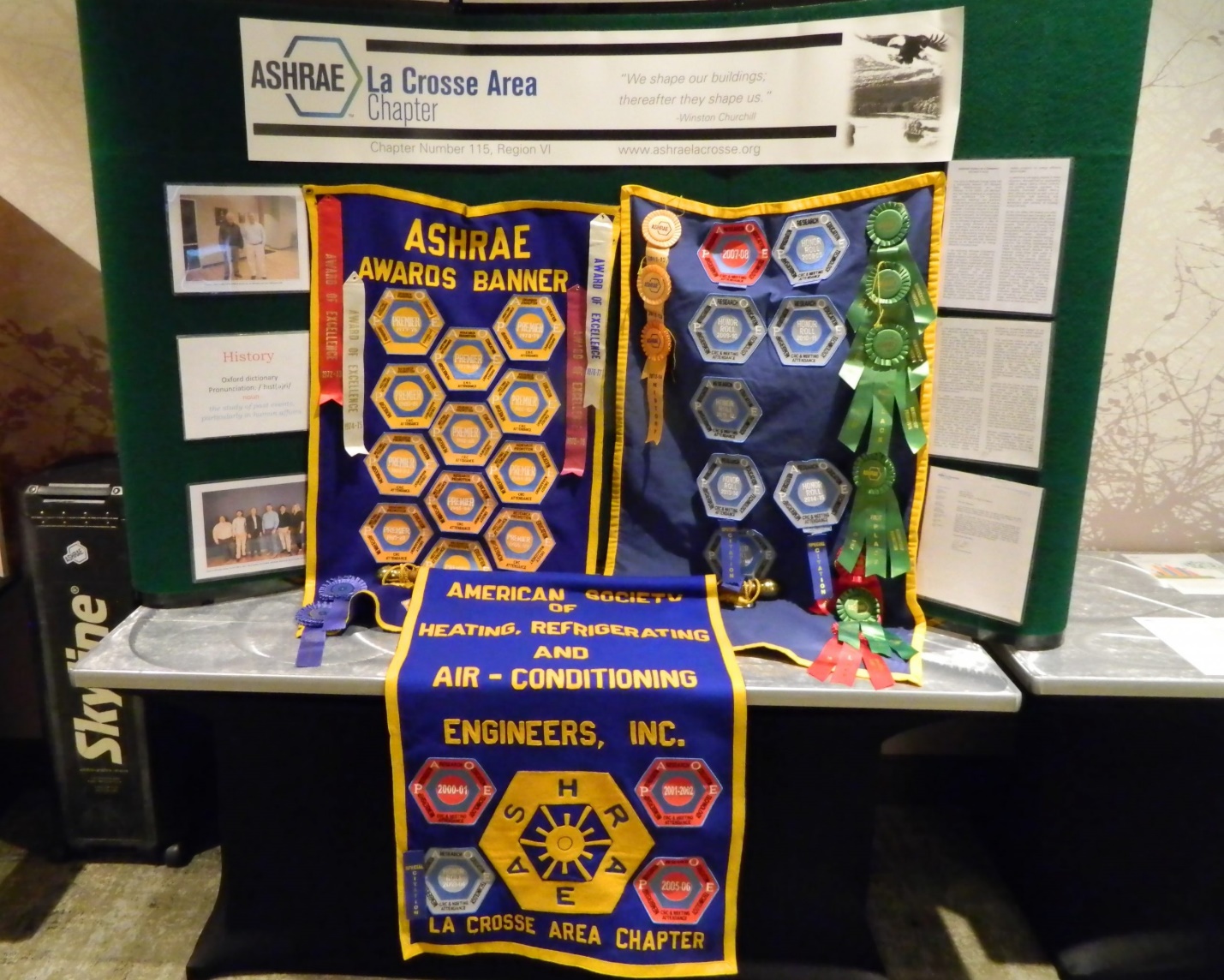 